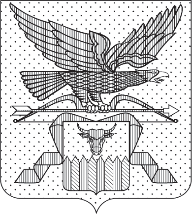 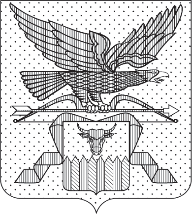 ПРАВИТЕЛЬСТВО ЗАБАЙКАЛЬСКОГО КРАЯПОСТАНОВЛЕНИЕг. ЧитаО распределении в 2024 году субсидии из бюджета Забайкальского края бюджетам муниципальных образований Забайкальского края для софинансирования мероприятий по модернизации объектов теплоэнергетики и капитального ремонта объектов коммунальной инфраструктуры, находящихся в муниципальной собственности В соответствии с абзацем четвертым пункта 4 статьи 139 Бюджетного кодекса Российской Федерации, Порядком предоставления и распределения субсидий из бюджета Забайкальского края бюджетам муниципальных образований Забайкальского края для софинансирования мероприятий по модернизации объектов теплоэнергетики и капитального ремонта объектов коммунальной инфраструктуры, находящихся в муниципальной собственности, являющегося приложением № 1 к государственной программе Забайкальского края «Развитие жилищно-коммунального хозяйства Забайкальского края», утвержденной постановлением Правительства Забайкальского края от 30 декабря 2015 года № 650, Правительство Забайкальского края постановляет:Распределить субсидии из бюджета Забайкальского края бюджетам муниципальных образований Забайкальского края для софинансирования мероприятий по модернизации объектов теплоэнергетики и капитального ремонта объектов коммунальной инфраструктуры, находящихся в муниципальной собственности, на 2024 год в сумме 200 000 000 (двести миллионов) рублей 00 копеек согласно приложению № 1 к настоящему постановлению.Распределить субсидии из бюджета Забайкальского края бюджетам муниципальных образований Забайкальского края для софинансирования мероприятий по модернизации объектов теплоэнергетики и капитального ремонта объектов коммунальной инфраструктуры, находящихся в муниципальной собственности, на плановый период 2025 и 2026 годов согласно приложению № 2 к настоящему постановлению.Министерству финансов Забайкальского края внести соответствующие изменения в сводную бюджетную роспись бюджета Забайкальского края на 2024 год и плановый период 2025 и 2026 годов 
в части распределения бюджетных ассигнований, предусмотренных Законом Забайкальского края от 27 декабря 2023 года № 2303-ЗЗК «О бюджете Забайкальского края на 2024 год и плановый период 2025 и 2026 годов» Министерству жилищно-коммунального хозяйства, энергетики, цифровизации и связи Забайкальского края на 2024 год и плановый период 2025 и 2026 годов.Первый заместительпредседателя ПравительстваЗабайкальского края                                                                               А.И.КеферПРИЛОЖЕНИЕ № 1к постановлению ПравительстваЗабайкальского краяРАСПРЕДЕЛЕНИЕсубсидий из бюджета Забайкальского края бюджетам муниципальных образований Забайкальского края для софинансирования мероприятий по модернизации объектов теплоэнергетики и капитального ремонта объектов коммунальной инфраструктуры, находящихся в муниципальной собственности, на 2024 год __________________________ПРИЛОЖЕНИЕ № 2к постановлению ПравительстваЗабайкальского краяРАСПРЕДЕЛЕНИЕсубсидий из бюджета Забайкальского края бюджетам муниципальных образований Забайкальского края для софинансирования мероприятий по модернизации объектов теплоэнергетики и капитального ремонта объектов коммунальной инфраструктуры, находящихся в муниципальной собственности, на плановый период 2025 и 2026 годов№ п/п1Наименование бюджетов муниципальных образований Забайкальского края Сумма (рублей)123Всего по краю,200 000 000,00в том числе:1Бюджет муниципального района «Агинский район» Забайкальского края6 868 782,572Бюджет муниципального  район «Балейский район» Забайкальского края, преобразованного в Балейский муниципальный округ Забайкальского края6 158 218,853Бюджет муниципального  район «Борзинский район» Забайкальского края9 711 037,424Бюджет муниципального  район «Дульдургинский район» Забайкальского края3 315 964,005Бюджет муниципального  район «Забайкальский район» Забайкальского края, преобразованного в Забайкальский муниципальный округ Забайкальского края7 674 088,116Бюджет муниципального район «Карымский район» Забайкальского края9 000 473,717Бюджет муниципального район «Город Краснокаменск и Краснокаменский район» Забайкальского края, преобразованного в Краснокаменский муниципальный округ Забайкальского края7 674 088,118Бюджет муниципального район «Красночикойский район» Забайкальского края5 210 800,579Бюджет муниципального район «Кыринский район» Забайкальского края4 500 236,8610Бюджет муниципального район «Могойтуйский район» Забайкальского края4 973 946,0011Бюджет муниципального район «Нерчинский район» Забайкальского края8 289 910,0012Бюджет муниципального район «Оловяннинский район» Забайкальского края6 395 073,4213Бюджет муниципального  район «Петровск-Забайкальский район» Забайкальского края, преобразованного в Петровск-Забайкальский муниципальный округ Забайкальского края4 263 382,2814Бюджет муниципального район «Сретенский район» Забайкальского края4 973 946,0015Бюджет муниципального район «Тунгиро-Олёкминский район» Забайкальского края1 610 611,0816Бюджет муниципального район «Улётовский район» Забайкальского края4 026 527,7117Бюджет муниципального район «Хилокский район» Забайкальского края7 105 637,1418Бюджет муниципального район «Чернышевский район» Забайкальского края9 947 891,9919Бюджет муниципального район «Читинский район» Забайкальского края11 132 164,8520Бюджет муниципального район «Шелопугинский район» Забайкальского края, преобразованного в Шелопугинский муниципальный округ Забайкальского края2 226 432,9721Бюджет муниципального район «Шилкинский район» Забайкальского края8 526 764,5722Бюджет Акшинского муниципального  округа Забайкальского края3 315 964,0023Бюджет Александрово-Заводского муниципального округа Забайкальского края2 605 400,2824Бюджет Газимуро-Заводского муниципального  округа Забайкальского края3 079 109,4325Бюджет Каларского муниципального округа Забайкальского края2 936 996,6826Бюджет Калганского муниципального округа Забайкальского края4 263 382,2827Бюджет Могочинского муниципального округа Забайкальского края8 526 764,5728Бюджет Нерчинско-Заводского муниципального  округа Забайкальского края4 026 527,7129Бюджет Ононского муниципального округа Забайкальского края5 447 655,1430Бюджет Приаргунского муниципального округа Забайкальского края4 737 091,4331Бюджет Тунгокоченского муниципального округа Забайкальского края6 395 073,4232Бюджет городского округа «Поселок Агинское» Забайкальского края6 158 218,8533Бюджет городского округа «Город Петровск-Забайкальский» Забайкальского края, преобразованного в Петровск-Забайкальский муниципальный округ Забайкальского края6 631 928,0034Бюджет городского округа «Город Чита» Забайкальского края8 289 910,00№ п/п1Наименование бюджетов муниципальных образований Забайкальского краяСумма (рублей)Сумма (рублей)№ п/п1Наименование бюджетов муниципальных образований Забайкальского края2025 год2026 год123Всего по краю,200 000 000,00200 000 000,00в том числе:1Бюджет муниципального района «Агинский район» Забайкальского края6 868 782,576 868 782,572Бюджет муниципального  район «Балейский район» Забайкальского края, преобразованного в Балейский муниципальный округ Забайкальского края6 158 218,856 158 218,853Бюджет муниципального  район «Борзинский район» Забайкальского края9 711 037,429 711 037,424Бюджет муниципального  район «Дульдургинский район» Забайкальского края3 315 964,003 315 964,005Бюджет муниципального  район «Забайкальский район» Забайкальского края, преобразованного в Забайкальский муниципальный округ Забайкальского края7 674 088,117 674 088,116Бюджет муниципального район «Карымский район» Забайкальского края9 000 473,719 000 473,717Бюджет муниципального район «Город Краснокаменск и Краснокаменский район» Забайкальского края, преобразованного в Краснокаменский муниципальный округ Забайкальского края7 674 088,117 674 088,118Бюджет муниципального район «Красночикойский район» Забайкальского края5 210 800,575 210 800,579Бюджет муниципального район «Кыринский район» Забайкальского края4 500 236,864 500 236,8610Бюджет муниципального район «Могойтуйский район» Забайкальского края4 973 946,004 973 946,0011Бюджет муниципального район «Нерчинский район» Забайкальского края8 289 910,008 289 910,0012Бюджет муниципального район «Оловяннинский район» Забайкальского края6 395 073,426 395 073,4213Бюджет муниципального  район «Петровск-Забайкальский район» Забайкальского края, преобразованного в Петровск-Забайкальский муниципальный округ Забайкальского края4 263 382,284 263 382,2814Бюджет муниципального район «Сретенский район» Забайкальского края4 973 946,004 973 946,0015Бюджет муниципального район «Тунгиро-Олёкминский район» Забайкальского края1 610 611,081 610 611,0816Бюджет муниципального район «Улётовский район» Забайкальского края4 026 527,714 026 527,7117Бюджет муниципального район «Хилокский район» Забайкальского края7 105 637,147 105 637,1418Бюджет муниципального район «Чернышевский район» Забайкальского края9 947 891,999 947 891,9919Бюджет муниципального район «Читинский район» Забайкальского края11 132 164,8511 132 164,8520Бюджет муниципального район «Шелопугинский район» Забайкальского края, преобразованного в Шелопугинский муниципальный округ Забайкальского края2 226 432,972 226 432,9721Бюджет муниципального район «Шилкинский район» Забайкальского края8 526 764,578 526 764,5722Бюджет Акшинского муниципального  округа Забайкальского края3 315 964,003 315 964,0023Бюджет Александрово-Заводского муниципального округа Забайкальского края2 605 400,282 605 400,2824Бюджет Газимуро-Заводского муниципального  округа Забайкальского края3 079 109,433 079 109,4325Бюджет Каларского муниципального округа Забайкальского края2 936 996,682 936 996,6826Бюджет Калганского муниципального округа Забайкальского края4 263 382,284 263 382,2827Бюджет Могочинского муниципального округа Забайкальского края8 526 764,578 526 764,5728Бюджет Нерчинско-Заводского муниципального  округа Забайкальского края4 026 527,714 026 527,7129Бюджет Ононского муниципального округа Забайкальского края5 447 655,145 447 655,1430Бюджет Приаргунского муниципального округа Забайкальского края4 737 091,434 737 091,4331Бюджет Тунгокоченского муниципального округа Забайкальского края6 395 073,426 395 073,4232Бюджет городского округа «Поселок Агинское» Забайкальского края6 158 218,856 158 218,8533Бюджет городского округа «Город Петровск-Забайкальский» Забайкальского края, преобразованного в Петровск-Забайкальский муниципальный округ Забайкальского края6 631 928,006 631 928,0034Бюджет городского округа «Город Чита» Забайкальского края8 289 910,008 289 910,00